                                                                                                                                        Ф-06-01/01ШЫМКЕНТ УНИВЕРСИТЕТІ«Жаратылыстану гуманитарлық  ғылымдар» факультеті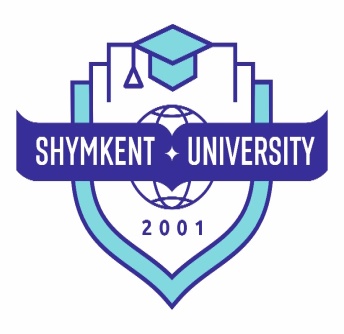 «Дене шынықтыру және спорт» кафедрасы                                                                                              « Бекітемін»                                                                                           Жаратылыстану гуманитарлық                                                                                              ғылымдар факультетінің деканы                                                                                                                                                                                                                                                                                                               ____________Б.М.Шыңғысбаев                                                                                                                                                                                                                                                                                                                                                    «___»_____________2022ж.                        Дене шынықтыру және спорт кафедрасының 2022-2023 оқу жылына арналған тәрбие жоспары.                                                          Шымкент 2022                                                                                                                              Ф-06-01/01                                                                                                                                                   «Дене шынықтыру және спорт»   Кафедрасының менгерушісі.                                         Қонарбаев Ж.Ө.                                                                                                                «Дене шынықтыру және спорт»   Кафедрасының аға тәлімгері:                                        Сарсембаев А.Б.                                                                                                                №Атқаратын  іс – шараларАтқаратын  іс – шараларМерзіміМерзіміЖауаптыЖауапты                                                  І .Ұйымдастыру  және  жоспарлау                                                  І .Ұйымдастыру  және  жоспарлау                                                  І .Ұйымдастыру  және  жоспарлау                                                  І .Ұйымдастыру  және  жоспарлау                                                  І .Ұйымдастыру  және  жоспарлау                                                  І .Ұйымдастыру  және  жоспарлау                                                  І .Ұйымдастыру  және  жоспарлау1.1.Кафедраның 2022-2023 оқу жылына арналған тәрбие жоспарын құру бекіту.Қыркүйек1-аптаАға тәлімгер.           Топ тәлімгері.Аға тәлімгер.           Топ тәлімгері.Аға тәлімгер.           Топ тәлімгері.2.2.Студенттерді кредиттік оқу жүйесіме таныстыру.ҚыркүйекТоп  тәлімгеріТоп  тәлімгеріТоп  тәлімгері33«Дене шынықтыру және спорт» мамандығы студенттерінің жеке отбасы жағдайымен танысу.ҚазанТоп  тәлімгері.Топ  тәлімгері.Топ  тәлімгері.4.4.Студенттерді аралық бақылау,емтихандардың өтілуі,және тәртібімен таныстыру.Қараша.Топ  тәлімгерлері.Топ  тәлімгерлері.Топ  тәлімгерлері.5.5.Тәрбие  жұмысының  жарты  жылдық  және  жылдық  есебін  дайындау.Қаңтар-мамырАға тәлімгер.                Топ  тәлімгеріАға тәлімгер.                Топ  тәлімгеріАға тәлімгер.                Топ  тәлімгері6.6.Студенттерді іс-тәжірбие жоспарымен  танысу.ҚарашаҚаңтарАқпан.Аға  тәлімгер        Топ тәлімгері.  Аға  тәлімгер        Топ тәлімгері.  Аға  тәлімгер        Топ тәлімгері.  7.7.Студентердің оқу төлемақысын төлеуді қадағалау.Жыл бойы.Топ тәлімгерлеріТоп тәлімгерлеріТоп тәлімгерлері                                  ІІ. Азаматтық-патриоттық және  құқықтық тәрбие.                                  ІІ. Азаматтық-патриоттық және  құқықтық тәрбие.                                  ІІ. Азаматтық-патриоттық және  құқықтық тәрбие.                                  ІІ. Азаматтық-патриоттық және  құқықтық тәрбие.                                  ІІ. Азаматтық-патриоттық және  құқықтық тәрбие.                                  ІІ. Азаматтық-патриоттық және  құқықтық тәрбие.                                  ІІ. Азаматтық-патриоттық және  құқықтық тәрбие.8.8.Әлеуметтік жағдайы төмен студенттерге қамқорлық көрсету. Университет  тарапынан берілетін жеңілдіктермен таныстыру.ҚыркүйекАға тәлімгер         Топ  тәлімгеріАға тәлімгер         Топ  тәлімгеріАға тәлімгер         Топ  тәлімгері                                    ІІІ. Кәсіби және еңбек бағытында тәрбие беру.                                    ІІІ. Кәсіби және еңбек бағытында тәрбие беру.                                    ІІІ. Кәсіби және еңбек бағытында тәрбие беру.                                    ІІІ. Кәсіби және еңбек бағытында тәрбие беру.                                    ІІІ. Кәсіби және еңбек бағытында тәрбие беру.                                    ІІІ. Кәсіби және еңбек бағытында тәрбие беру.                                    ІІІ. Кәсіби және еңбек бағытында тәрбие беру.9.9.«Жерімізді көркейтейік» Сенбілік 2023.Университеттің сенбілігіне қатысу.Наурыз.Жыл бойы.Аға  тәлімгері,Топ тәлімгері.Аға  тәлімгері,Топ тәлімгері.Аға  тәлімгері,Топ тәлімгері.                               IV. Дене тәрбиесі және салауатты өмір салтын қалыптастыру.                               IV. Дене тәрбиесі және салауатты өмір салтын қалыптастыру.                               IV. Дене тәрбиесі және салауатты өмір салтын қалыптастыру.                               IV. Дене тәрбиесі және салауатты өмір салтын қалыптастыру.                               IV. Дене тәрбиесі және салауатты өмір салтын қалыптастыру.                               IV. Дене тәрбиесі және салауатты өмір салтын қалыптастыру.                               IV. Дене тәрбиесі және салауатты өмір салтын қалыптастыру.1010Денсаулық күніне орай «Спорт денсаулық-кепілі» атты тақырыпта Волейболдан I-II-III-IV курс студенттері арасында жарыс өткізу.(Ұлдар арасында) ұйымдастыру.ҚыркүйекДене шынықтыру және спорт кафедрасының оқытушыларыДене шынықтыру және спорт кафедрасының оқытушыларыДене шынықтыру және спорт кафедрасының оқытушылары1111«Жастар нашақорлыққа қарсы» тақырыбында студенттер арасында дөңгелек үстелге  қатысу.  Қазан.Топ  тәлімгерлері.Топ  тәлімгерлері.Топ  тәлімгерлері.12.12.«Алтын күз» атты спартакиадасын футбол ойынынан I-II курс студенттер арасында ұйымдастыру.  Қазан.Топ тәлімгерлері.Патшаханов ИТоп тәлімгерлері.Патшаханов ИТоп тәлімгерлері.Патшаханов И1313Шахмат,шашки,тоғызқұмалақ ойындарынан I-II-III-IV курс студенттері арасында спартакиадасын ұйымдастыру.ҚарашаТоп тәлімгерлеріДәурен ЖТоп тәлімгерлеріДәурен ЖТоп тәлімгерлеріДәурен Ж1414Волейбол ойыннан I-II-III-IV курс студенттер арасында жарыс ұйымдастыру (қыздар арасында).ЖелтоқсанТоп тәлімгерлеріТоқберген НТоп тәлімгерлеріТоқберген НТоп тәлімгерлеріТоқберген Н1515Оқытушылар арасында волейбол, баскетбол,стол теннисі,шахматтан университет біріншілігін ұйымдастыру. I-II-III-IV курс студенттер арасында факультет аралық жарыс ұйымдастыру.ҚаңтарДене шынықтыру және спорт кафедрасының оқытушыларыДене шынықтыру және спорт кафедрасының оқытушыларыДене шынықтыру және спорт кафедрасының оқытушылары1616Баскетбол ойынынан  I-II- курс студенттер арасында университет біріншілігін ұйымдастыру.АқпанИсмайл БИсмайл БИсмайл Б1717«Ұлыстың ұлы күні Наурыз» мерекесіне арналған Түйе палуан жарысын ұйымдастыру.НаурызРахымбаев БАйсагалиев БРахымбаев БАйсагалиев БРахымбаев БАйсагалиев Б1818Президенттік сынамалар Университет ДС оқытушылары және  I-II-III-IV курс студенттер арасында қабылдау.СәуірДене шынықтыру және спорт кафедрасының оқытушыларыДене шынықтыру және спорт кафедрасының оқытушыларыДене шынықтыру және спорт кафедрасының оқытушылары                 V. Мәдени – эстетикалық және полимәдениеттік тәрбие беру.                 V. Мәдени – эстетикалық және полимәдениеттік тәрбие беру.                 V. Мәдени – эстетикалық және полимәдениеттік тәрбие беру.                 V. Мәдени – эстетикалық және полимәдениеттік тәрбие беру.                 V. Мәдени – эстетикалық және полимәдениеттік тәрбие беру.                 V. Мәдени – эстетикалық және полимәдениеттік тәрбие беру.                 V. Мәдени – эстетикалық және полимәдениеттік тәрбие беру.19.19.Оқу аудиторияларың,безендіру жұмыстарын жүргізу.Жыл бойы.Жыл бойы.Жыл бойы.Топ  тәлімгерлері, Кафедра студентері